PREDAVANJE ZA FIZIOTERAPEUTEDana 21.03.2019.( četvrtak ) u 14:00 sati u biblioteci bolnice održati će se predavanje za fizioterapeute .TEMA: Fizioterapijski postupci kod inkontinencijePredavač: Irena Fučkar, bacc.physioth. SAŽETAK:  Fizioterapijska intervencija je usmjerena edukaciji pravilne kontrakcije mišića zdjeličnog dna i važnosti provođenja „treninga“ mišića zdjeličnog dna svakodnevno , uz promjenu životnog stila.            Glavni fizioterapeut:                                                                           Ravnatelj:      Maja Baotić, prvostupnik fizoterapije                                                                   Goran Maričić,dr.med.                                                                                                                                             Spec.fizikalne medicine i rehabilitacije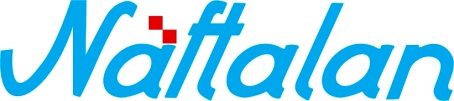 specijalna bolnica za medicinsku rehabilitaciju10310 Ivanić-Grad, Omladinska 23a, HRVATSKA, p.p. 47                      Tel.: ++385 1 2834 555, Fax.: ++385 1 2881 481,                                        www.naftalan.hr, e-mail: naftalan@naftalan.hrMB 3186342, OIB 43511228502IBAN:HR7023600001101716186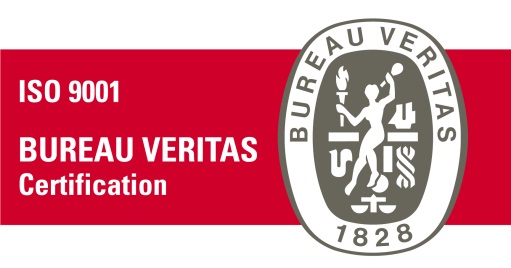 